Individual Clinical Record CoversheetCONTACT DETAILSSPECIES / PHENOTYPE / MODEL ISSUESMONITORING CRITERIAMONITORING AND WEIGHING FREQUENCYACTIONS AND INTERVENTIONSINSTRUCTIONSEach animal is examined at each nominated monitoring time point.Each criteria is scored and the score marked on the record sheet. Training by the AWO is required to ensure all personnel are consistent in terms of scoring.Scores are then added together and a total score is recorded on the record sheet.Specific actions/interventions are undertaken in accordance with the clinical score.Comments concerning abnormalities are recorded in the “Comments” section.Any other abnormalities are recorded in the “Other” section.Any abnormality that is of greater severity than the descriptions above, or is a major deviation from normal, beyond that approved, will require immediate consultation with the AWO or immediate euthanasia with submission of an Unexpected Adverse Event report.All unexpected adverse events must be reported immediately to the AWO and an Unexpected Adverse Event Report submitted to the Animal Ethics Officer.Mouse grimace score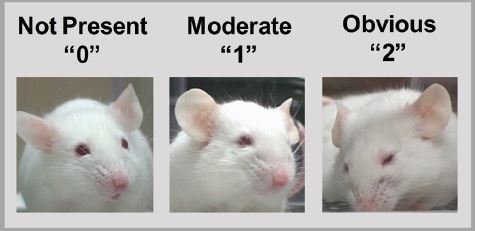 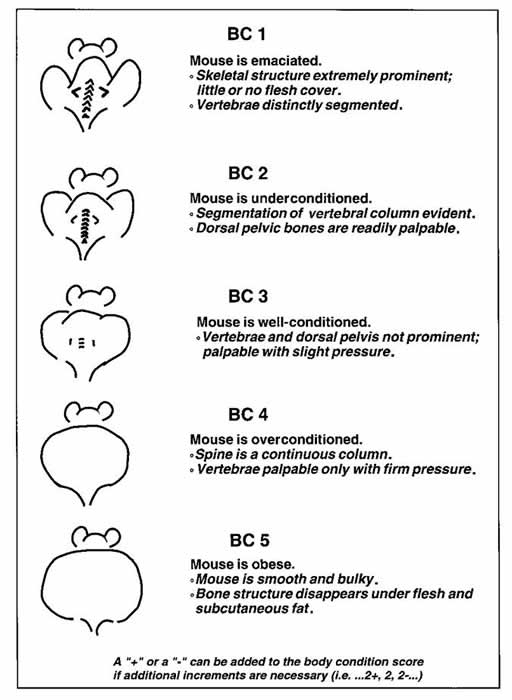 Project NumberProject TitleChief InvestigatorMonitoring Start Date /Animal Issue DateContact TypeNameContact NumberEmergency ContactResearcher (1)Researcher (2)Researcher (3)Animal Facility StaffAnimal Welfare OfficerLewis Vaughan0450 424 143Other (please specify)CRS Column #Clinical Criteria No obvious deviation from normalSlight or moderate deviation from normalSignificant or sustained deviation from normalScore0121Lack of, or abnormal movementActive spontaneous free movementLack of spontaneous movement/hyperactivity/occasional ataxia /circling/dragging legsReduced movement on stimulation/frequent ataxia, circling, locomotion defects2PostureExtended back, normal movement and gaitSlight arching on movementArched on movement3Ruffled coatSmooth sleek coatSlight ruffling Significant ruffling over entire coat4Abnormal breathingNormal breathing in character and frequencyIncreased respiratory rate or slight increased effortMarked increase in respiratory rate with marked effort5Skin crinkling/tenting/sunken eyesSoft, pliable, elastic, bright eyes (> 75% open)Skin crinkled, slight tenting when skin liftedSkin tenting and sunken eyes6Injury No incision anomaly or evidence of injury-(Not scored – all significant injuries are to be reported to the AWO)Significant injury/body cavity penetration/ skin excoriation ≥ 1 cm2/scratching/obvious swelling/ discharge/gaping wound Optional additional criteria are shown below – These should be included if applicable to the project, or interchanged with project specific criteria. Example: tumour-scoring criteria for tumour studies.Optional additional criteria are shown below – These should be included if applicable to the project, or interchanged with project specific criteria. Example: tumour-scoring criteria for tumour studies.Optional additional criteria are shown below – These should be included if applicable to the project, or interchanged with project specific criteria. Example: tumour-scoring criteria for tumour studies.Optional additional criteria are shown below – These should be included if applicable to the project, or interchanged with project specific criteria. Example: tumour-scoring criteria for tumour studies.Optional additional criteria are shown below – These should be included if applicable to the project, or interchanged with project specific criteria. Example: tumour-scoring criteria for tumour studies.7Abnormal discharge from orificesNo dischargesSlight discharge (blood/pus etc) from any orificeSignificant discharge (blood/pus etc) from any orifice -8Profuse/bloody diarrhoeaWell-formed stoolsProfuse with cage smeared with diarrhoeaBloody & profuse diarrhoea  Note: Training by the AWO or pictures or video footage of the monitoring criteria at the various scoring points is recommended to ensure all personnel are consistent in terms of scoring.Note: Training by the AWO or pictures or video footage of the monitoring criteria at the various scoring points is recommended to ensure all personnel are consistent in terms of scoring.Note: Training by the AWO or pictures or video footage of the monitoring criteria at the various scoring points is recommended to ensure all personnel are consistent in terms of scoring.Note: Training by the AWO or pictures or video footage of the monitoring criteria at the various scoring points is recommended to ensure all personnel are consistent in terms of scoring.Note: Training by the AWO or pictures or video footage of the monitoring criteria at the various scoring points is recommended to ensure all personnel are consistent in terms of scoring.Describe monitoring regime.Total ScoreAnimal AssessmentActions/Interventions0Within normal limitsNo interventions required.1Slight or moderate deviation from normalProvide analgesia if indicated, consult AWO if in doubt. Daily monitoring required2Moderate abnormalityScore 2 for any one criterion – consult AWO.Cumulated score 2 – increase monitoring to twice daily.3Moderate/sustained abnormality in more than one criterionConsult AWO, follow advice.Increase monitoring to three times daily.4 Significant or sustained abnormalityImmediately euthanise or consult AWO and follow advice.Complete a Running Mortality Sheet.If welfare compromise or mortality rates fall outside of approved conditions (section 3.7 of the application), an Unexpected Adverse Event (UAE) Report must be submitted.5Severe abnormalityImmediately euthanise the animal, unless contrary to veterinary advice.Mortality and UAE reporting as for “4” above.Absolute humane endpoint criteriaAbsolute humane endpoint criteriaAbsolute humane endpoint criteriaLaboured breathingAnimal exhibits respiratory distress – gasping, blue membranesBody condition score (BCS) < 2/5BSC < 2/5 signifies sharp vertebral processes, body is emaciatedWeight loss %Weight loss exceeds 10%, but is less the 15%Correct sipper water flow, give soaked food.Increase monitoring frequency to twice daily.Consult senior facility technician, notify the AWO depending on technician advice.If 10% weight loss occurs within 24 hours then consult AWO and follow advice.Weight loss exceeds 15% or 20% (depending on ethical approval)Adhere to conditions of ethical approval or consult AWO and follow advice or immediately humanely kill. .Other recommended project specific, criteria and actionsOther recommended project specific, criteria and actionsOther recommended project specific, criteria and actionsMouse/Rat grimace score(See illustration at end of document)Mouse grimace “moderate” or “obvious” as per Matsumiya et al 2102, JAALASIf within 48 hours of acute trauma administer pain relief. If beyond 48 hours consult AWO and follow advice. Tumour sizeEctopic subcutaneous tumour – one tumour or cumulative tumour burden of 1000 mm3 or greaterConsult AWO and follow advice. AWO to monitor as per ethical approval.Tumour sizeEctopic subcutaneous tumours – one tumour or cumulative tumour burden, greater than 1688 mm3 as per Workman et al, 2010Follow conditions of ethical approval or consult and follow AWO advice. Tumour ulcerationWet tumour surface or bleeding evident which does not dry or scab within 6 hours or overnight/ accompanying signs of ulcer inflammation/ persistent scratching or cleaning by the mouseAdhere to conditions of ethical approval or consult AWO and follow advice or immediate euthanasia.Complete a Running Mortality Sheet.Tumour positionPosition of the tumour significantly impedes physiological function or locomotionConsult AWO and follow advice. AWO to monitor as per ethical approval.Note: Weight loss in growing animals is calculated against pre-interventional weight, control animals or growth-charts. If growing animals fall below the bottom of the growth curve for the background strain as provided from the supplier, consult the AWO or humanely kill.Note: Weight loss in growing animals is calculated against pre-interventional weight, control animals or growth-charts. If growing animals fall below the bottom of the growth curve for the background strain as provided from the supplier, consult the AWO or humanely kill.Note: Weight loss in growing animals is calculated against pre-interventional weight, control animals or growth-charts. If growing animals fall below the bottom of the growth curve for the background strain as provided from the supplier, consult the AWO or humanely kill.